Памятка: «Осторожно, сосульки»1. Будьте внимательны, сосулька хрупка и может упасть вам на голову.2. Увидев сосульки на крыше, перейдите на другую сторону, где их нет.3. Не стойте под балконом, где висят сосульки.4. Помните об опасности от падения сосулек.С наступлением зимы на крышах образуются ледяные глыбы, наледи и снег. Всё это может скатиться с крыши и нанести серьезные травмы человеку.1. Обходите стороной места, обнесённые предупредительной лентой.2. Не ходите под опасными карнизами.3. Если услышите шум сверху, ускорьте шаг.4. Не ходите по улице в наушниках, вы не услышите шума падающего снега с крыши.5. Не подходите к домам со скатными крышами.6. Избегайте нахождения вблизи линий электропередачи, карнизов зданий и других объектов, с которых возможен сход снега.7. Берегитесь сосулек и схода снега с крыш!Внимание, если Вы видите опасность её нужно обойти стороной – перейти на другую сторону улицы или обойти здание со стороны двора, где не висит грозная опасность в виде сосулек и снега. 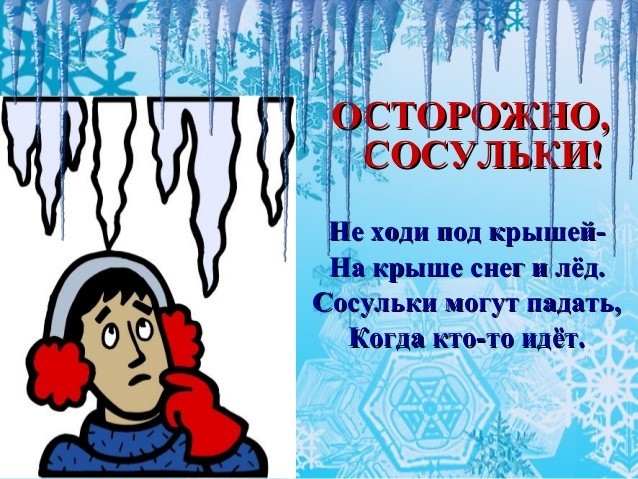 